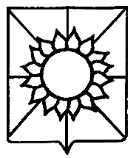 СОВЕТ НОВОБЕРЕЗАНСКОГО СЕЛЬСКОГО ПОСЕЛЕНИЯ КОРЕНОВСКОГО РАЙОНАРЕШЕНИЕ4 сессия четвертого созываот 27.11. 2019 года 								       № 24поселок НовоберезанскийО внесении изменений в решение Совета Новоберезанского сельского  поселения Кореновского района от 27 ноября 2018 года №263 «Об установлении земельного налога в Новоберезанском сельском поселении Кореновского района»В соответствии с главой 31 Налогового кодекса Российской Федерации, Федеральным законом от 15 апреля 2019 года № 63-ФЗ «О внесении изменений в часть вторую Налогового кодекса Российской Федерации и статью 9 Федерального закона «О внесении изменений в части первую и вторую Налогового кодекса Российской Федерации и отдельные законодательные акты Российской федерации о налогах и сборах», Федеральным законом от 29 сентября 2019 года № 325-ФЗ «О внесении изменений в части первую и вторую Налогового кодекса Российской Федерации», Федеральным законом от 6 октября 2003 года № 131-ФЗ «Об общих принципах организации местного самоуправления в Российской Федерации», Уставом  Новоберезанского сельского  поселения Кореновского района, Совет  Новоберезанского  сельского    поселения Кореновского района р е ш и л:1. Внести в решение Совета Новоберезанского сельского поселения Кореновского района от 27 ноября 2018 года № 263 «Об установлении земельного налога в Новоберезанском сельском поселении Кореновского района» следующие изменения:1.1. пункт 1 изложить в следующей редакции:«1. Установить на территории Новоберезанского сельского поселения Кореновского района земельный налог, определив налоговые ставки в следующих размерах:0,3 процента от кадастровой стоимости земельных участков:в отношении земельных участков отнесенных к землям сельскохозяйственного назначения или к землям в составе зон сельскохозяйственного использования в населенных пунктах и используемых для сельскохозяйственного производства;в отношении земельных участков, занятых жилищным фондом и объектами инженерной инфраструктуры жилищно-коммунального комплекса 2(за исключением доли в праве на земельный участок, приходящейся на объект, не относящийся к жилищному фонда и к объектам инженерной инфраструктуры жилищно-коммунального комплекса) или приобретенных (предоставленных) для жилищного строительства (за исключением земельных участков, приобретенных (предоставленных) для индивидуального жилищного строительства, используемых в предпринимательской деятельности);в отношении земельных участков, не используемых в предпринимательской деятельности, приобретенных (предоставленных) для ведения личного подсобного хозяйства, садоводства или огородничества, а также земельных участков общего назначения, предусмотренных Федеральным законом от 29 июля 2017 года № 217 — ФЗ «О ведении гражданами садоводства и огородничества для собственных нужд и о внесении изменений в отдельные законодательные акты Российской Федерации»;в отношении земельных участков, ограниченных в обороте в соответствии с законодательством Российской Федерации, предоставленные для обеспечения обороны, безопасности и таможенных нужд;1,5 процента от кадастровой стоимости земельных участков:в отношении земельных участков, приобретенных (предоставленных) для индивидуального жилищного строительства, используемых в предпринимательской деятельности;в отношении используемых в предпринимательской деятельности земельных участков, приобретенных (предоставленных) для ведения личного подсобного хозяйства, садоводства или огородничества;в отношении прочих земельных участков.».1.2 пункт 2  изложить в новой редакции:«2. Налогоплательщиками-организациями земельный налог (авансовые платежи по налогу) уплачивается в сроки, установленные Налоговым кодексом Российской Федерации.».1.3.  Пункт 7 решения изложить в новой редакции:«7. Налогоплательщики, имеющие право на налоговые льготы, в том числе в виде налогового вычета, установленные законодательством о налогах и сборах, представляют в налоговый орган по своему выбору заявление о предоставлении налоговой льготы, а также вправе представить документы, подтверждающие право налогоплательщика на налоговую льготу.Уведомление о выбранном земельном участке может быть представлено в налоговый орган через многофункциональный центр предоставления государственных или муниципальных услуг».2. Копию настоящего решения направить в Межрайонную инспекцию Федеральной налоговой службы России № 14 по Краснодарскому краю для руководства в работе.3. Настоящее решение подлежит официальному опубликованию и размещению на официальном сайте администрации Новоберезанского сельского поселения Кореновского района в информационно-телекоммуникационной сети «Интернет».34. Контроль за выполнением настоящего решения возложить на постоянную комиссию Совета Новоберезанского сельского поселения Кореновского района по финансово-бюджетной и экономической политике, налогам и сборам, землепользованию и землеустройству (Арбузина).5. Подпункты 1.1.,1.2.,1.3. пункта 1 настоящего решения вступают в силу с 1 января 2020 года, но не раннее чем по истечении одного месяца со дня его официального опубликования.6. Подпункт 1.3. пункта 1 настоящего решения вступает в силу с 1 января 2021 года, но не ранее чем по истечении одного месяца со дня его официального опубликования, и применяется, начиная с уплаты земельного налога за налоговый период 2020 года.7. Пункты 2-4 настоящего решения вступают в силу со дня его официального опубликования.Глава						       Председатель СоветаНовоберезанскогосельского поселения  Новоберезанского сельского поселения Кореновского района 			        Кореновского района__________________ П.С. Тыртычный   __________________С.А. Дегтярев